О плане мероприятий по противодействию коррупции в Большеяльчикском сельском поселении на 2020 год В соответствии с постановлением Кабинета Министров Чувашской Республики от 24.04.2007 № 82 «О Республиканской целевой программе по противодействию коррупции в Чувашской Республике на 2007 - 2020 годы» и в целях создания эффективных условий для недопущения коррупции в Большеяльчикском сельском поселении Яльчикского района,  обеспечения законных прав и интересов граждан и организаций, администрация Большеяльчикского сельского поселения Яльчикского района Чувашской Республики  ПОСТАНОВЛЯЕТ: Утвердить прилагаемый План мероприятий по противодействию коррупции в Большеяльчикском  сельском поселении на 2020 год.2. Контроль за исполнением настоящего постановления оставляю за собой.3. Разместить  План мероприятий по противодействию коррупции в Большеяльчикском сельском поселении Яльчикского района на 2020 год на официальном сайте Большеяльчикского сельского поселения Яльчикского района в сети Интернет.Глава Большеяльчикского сельского поселенияЯльчикского района                                                                           В.З.Афанасьев                                                                                                                              Приложениек постановлению администрации Большеяльчикского сельского поселения от 06.02.2020 года № 08/1План                                                                                                                                      мероприятий по противодействию коррупциив Большеяльчикском  сельском поселении Яльчикского района на 2020 годЧёваш РеспубликиЕлч.к район.Аслё Елч.кял поселений.надминистраций.ЙЫШЁНУ2020=? феврал.н 06-м.ш. №08/1Аслё Елч.к ял.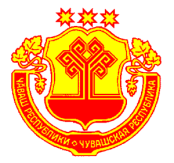 Чувашская РеспубликаЯльчикский районАдминистрацияБольшеяльчикскогосельского поселенияПОСТАНОВЛЕНИЕ«06» февраля 2020 г? №08/1село Большие Яльчики№п/пНаименование мероприятийИсполнителиСрок исполненияОтметка об исполнении12341. Организационные меры по созданию механизма реализации антикоррупционной политики в Большеяльчикском сельском поселении1. Организационные меры по созданию механизма реализации антикоррупционной политики в Большеяльчикском сельском поселении1. Организационные меры по созданию механизма реализации антикоррупционной политики в Большеяльчикском сельском поселении1. Организационные меры по созданию механизма реализации антикоррупционной политики в Большеяльчикском сельском поселении1. Организационные меры по созданию механизма реализации антикоррупционной политики в Большеяльчикском сельском поселении1.1 Представление главе Большеяльчикского сельского поселения информации о реализации мер по противодействию коррупции в Большеяльчикском сельском поселенииЗаместитель главы администрации Большеяльчикского сельского поселенияк 28 декабря .2. Нормативно – правовое обеспечение антикоррупционной деятельности2. Нормативно – правовое обеспечение антикоррупционной деятельности2. Нормативно – правовое обеспечение антикоррупционной деятельности2. Нормативно – правовое обеспечение антикоррупционной деятельности2. Нормативно – правовое обеспечение антикоррупционной деятельности2.1Приведение в соответствие действующему законодательству нормативной правовой базы по вопросам муниципальной службы в Большеяльчикском сельском поселенииЗаместитель главы администрации Большеяльчикского сельского поселения.2.2Разработка нормативных правовых актов Большеяльчикского сельского поселения Яльчикского района по вопросам совершенствования системы мотивации и стимулирования труда муниципальных служащихЗаместитель главы администрации Большеяльчикского сельского поселения.3. Антикоррупционная экспертиза нормативных правовых актов и их проектов3. Антикоррупционная экспертиза нормативных правовых актов и их проектов3. Антикоррупционная экспертиза нормативных правовых актов и их проектов3. Антикоррупционная экспертиза нормативных правовых актов и их проектов3. Антикоррупционная экспертиза нормативных правовых актов и их проектов3.1 Экспертиза решений Собрания депутатов Большеяльчикского сельского поселения и постановлений администрации сельского поселения и их проектов на коррупциогенностьЗаместитель главы администрации Большеяльчикского сельского поселения.3.2Размещение проектов нормативных правовых актов, затрагивающих права, свободы и обязанности человека и гражданина или устанавливающих правовой статус организаций, на официальном сайте Большеяльчикского сельского поселения в сети Интернет для проведения независимой антикоррупционной экспертизыЗаместитель главы администрации Большеяльчикского сельского поселения.4. Организация мониторинга коррупциогенных факторов  и мер антикоррупционной политики4. Организация мониторинга коррупциогенных факторов  и мер антикоррупционной политики4. Организация мониторинга коррупциогенных факторов  и мер антикоррупционной политики4. Организация мониторинга коррупциогенных факторов  и мер антикоррупционной политики4. Организация мониторинга коррупциогенных факторов  и мер антикоррупционной политики4.1Проведение оценки коррупционных рисков и ранжирование их по степени распространённостиГлава администрации Большеяльчикского сельского поселенияк 28 декабря .4.2Проведение социологических исследований среди населения на предмет оценки уровня восприятия коррупции в различных целевых группах (студентами, призывниками, медицинскими работниками и пациентами медицинских учреждений)Глава администрация Большеяльчикского сельского поселения.4.3Анализ обращений граждан на предмет наличия в них информации о фактах коррупции со стороны муниципальных служащих.Принятие по результатам анализа организационных мер, направленных на предупреждение подобных фактовГлава администрация Большеяльчикского сельского поселения1 раз в квартал5. Внедрение антикоррупционных механизмов в рамках организации деятельности по размещению муниципальных заказов5. Внедрение антикоррупционных механизмов в рамках организации деятельности по размещению муниципальных заказов5. Внедрение антикоррупционных механизмов в рамках организации деятельности по размещению муниципальных заказов5. Внедрение антикоррупционных механизмов в рамках организации деятельности по размещению муниципальных заказов5. Внедрение антикоррупционных механизмов в рамках организации деятельности по размещению муниципальных заказов5.1Обязательная экспертиза конкурсной документации в сфере закупок для муниципальных нужд на коррупциогенностьГлава администрации Большеяльчикского сельского поселения.5.2Мониторинг цен закупаемой продукцииГлава администрации Большеяльчикского сельского поселения.5.3Отслеживание эффективности бюджетных расходов при проведении закупок для муниципальных нуждГлава администрации Большеяльчикского сельского поселения.5.4Проведение мероприятий по устранению случаев участия на стороне поставщиков продукции для муниципальных нужд близких родственников, а также лиц, которые могут оказать прямое влияние на процесс формирования, размещения и контроля за проведением закупок для муниципальных нуждГлава администрации Большеяльчикского сельского поселения.6. Внедрение антикоррупционных механизмов в рамках реализации кадровой политики6. Внедрение антикоррупционных механизмов в рамках реализации кадровой политики6. Внедрение антикоррупционных механизмов в рамках реализации кадровой политики6. Внедрение антикоррупционных механизмов в рамках реализации кадровой политики6. Внедрение антикоррупционных механизмов в рамках реализации кадровой политики6.1Анализ уровня профессиональной подготовки муниципальных служащих, обеспечение повышения квалификации. Проведение аттестации в соответствии с законодательством. Регулярное освещение вопросов кадровой политики в СМИ и сети ИнтернетГлава администрации Большеяльчикского сельского поселения,  заместитель главы администрации Большеяльчикского сельского поселения .6.2Включение в перечень вопросов, используемых при проведении аттестации муниципальных служащих, а также  квалификационного экзамена муниципальных служащих, замещающих должности муниципальной службы, вопросы по соблюдению ограничений, запретов и исполнению обязанностей, установленных в целях противодействия коррупции, в том числе ограничений, касающихся получения подарковГлава администрации Большеяльчикского сельского поселения2020г.6.3Развитие, исключающее коррупцию системы подбора и расстановки кадров, в том числе мониторинг конкурсного замещения вакантных должностей, ротации кадровГлава администрации Большеяльчикского сельского поселения2020г.6.4Формирование кадрового резерва для замещения вакантных должностей муниципальной службы, организация работы по их эффективному использованиюГлава администрации Большеяльчикского сельского поселения.6.5Проведение разъяснительной работы по формированию негативного отношения к дарению подарков лиц, замещающих должности муниципальной службы, в связи с их должностным положением, а также в связи с исполнением ими служебных обязанностей, в том числе при приеме на муниципальную службуГлава администрации Большеяльчикского сельского поселения, заместитель главы администрации Большеяльчикского сельского поселения.6.6Проведение служебных проверок в связи с несоблюдением ограничений, запретов и неисполнения обязанностей, установленных в целях противодействия коррупции, нарушением ограничений, касающихся получения подарков, и порядка сдачи подарка, рассмотрение в установленном порядке их результатов Комиссией по соблюдению требований к служебному поведению муниципальных служащих администрации Большеяльчикского сельского поселения Яльчикского района и урегулированию конфликта интересовГлава администрации Большеяльчикского сельского поселения по мере поступле-ния обращения6.7Оперативное информирование муниципальных служащих администрации Большеяльчикского сельского поселения Яльчикского района о результатах служебных проверок, обстоятельствах совершения коррупционных проступков и принятых мерах Глава администрации Большеяльчикского сельского поселения по мере выявления коррупционных проступ-ков6.8Организация совещания по вопросам соблюдения законодательства Российской Федерации о противодействии коррупции, в том числе об установлении наказания за коммерческий подкуп, получение и дачу взятки, посредничество во взяточничестве в виде штрафов, кратных сумме коммерческого подкупа  или взятки, об увольнении в связи с утратой доверия, о порядке проверки сведений, представляемых муниципальными служащими  администрации  Большеяльчикского сельского поселения Яльчикского района в соответствии с законодательством Российской Федерации о противодействии коррупцииГлава администрации Большеяльчикского сельского поселенияв ноябре.6.9Проведение разъяснительной работы по недопущению лицами, замещающими должности муниципальной службы, поведения, которое может восприниматься как обещание  или предложение дачи взятки либо как согласие принять взятку или как просьба о даче взяткиГлава администрации Большеяльчикского сельского поселения.6.10Обеспечение эффективного исполнения постановления администрации Большеяльчикского сельского поселения Яльчикского района от 13.08.2012. № 45 «Об утверждении Порядка уведомления представителя нанимателя (работодателя) о фактах обращения в целях склонения муниципального служащего администрации Большеяльчикского сельского поселения Яльчикского района к совершению коррупционных правонарушений» Глава администрации Большеяльчикского сельского поселения,заместитель главы администрации Большеяльчикского сельского поселения.6.11Организация работы по выявлению случаев возникновения конфликта интересов, а также их предотвращению, урегулированию, одной из сторон которого являются лица, замещающие должности муниципальной службыГлава администрации Большеяльчикского сельского поселения.6.12Ознакомление муниципальных служащих администрации Большеяльчикского сельского поселения Яльчикского района с новыми нормативными правовыми актами в сфере противодействия коррупции, в том числе с использованием электронной почты, локальной сети и сайта Большеяльчикского сельского поселения Яльчикского района   Глава администрации Большеяльчикского сельского поселения, заместитель главы администрации Большеяльчикского сельского поселения.6.13Проведение совещания с муниципальными служащими администрации Большеяльчикского сельского поселения Яльчикского района по этическому просвещению для формирования нетерпимого  отношения к проявлениям коррупции, повышению уровня правосознания по недопущению фактов взяточничества, проявления корыстных интересов в ущерб интересам службы  Глава администрации Большеяльчикского сельского поселенияв ноябре .6.14Доведение до муниципальных служащих, замещающих должности муниципальной службы в администрации муниципального района, положений законодательства Российской Федерации, законодательства Чувашской Республики, муниципальных правовых актов муниципального района (городского округа) о противодействии коррупции, в том числе об ответственности за совершение коррупционных правонарушений (за получение и дачу взятки, посредничество во взяточничестве), об увольнении в связи с утратой доверияГлава администрации Большеяльчикского сельского поселения.6.14.1Обеспечение контроля за соблюдением лицами, замещающими должности муниципальной службы, требований законодательства Российской Федерации о противодействии коррупции, касающихся предотвращения и урегулирования конфликта интересов, в том числе за привлечением таких лиц к ответственности в случае их несоблюдения Глава администрации Большеяльчикского сельского поселения .6.15Направление муниципальных служащих, замещающих должности муниципальной службы в администрации муниципального района, в должностные обязанности которых входят участие в противодействии коррупции, проведение антикоррупционной экспертизы муниципальных правовых актов и их проектов, осуществление муниципальных закупок, на обучение по соответствующим программамГлава администрации Большеяльчикского сельского поселения.6.15.1Обеспечение обучения муниципальных служащих, впервые поступивших на муниципальную службу для замещения должностей, включенных в перечень  должностей муниципальной службы в администрации  Яльчикского района Чувашской Республики при назначении на которые граждане и при замещении которых муниципальные служащие обязаны представлять сведения о своих доходах, расходах, об имуществе и обязательствах имущественного характера, а также сведения о доходах, расходах, об имуществе и обязательствах имущественного характера своих супруги (супруга) и несовершеннолетних детей, по образовательным программам в области противодействия коррупции Глава администрации Большеяльчикского сельского поселения .6.16Организация проведения анализа сведений, содержащихся в личных делах лиц, замещающих муниципальные должности в муниципальном районе, муниципальных служащих, замещающих должности в администрации муниципального района, материалах служебных проверок, актах проверок финансовых органов, материалах, представленных правоохранительными органами, на предмет наличия в них информации о фактах коррупции Глава администрации Большеяльчикского сельского поселения2020г.6.16.1Ведение работы по  актуализации сведений, содержащихся в анкетах, представляемых при назначении на должности и муниципальной службы, об их родственниках и свойственниках в целях выявления возможного конфликта интересов Глава администрации Большеяльчикского сельского поселения .7. Внедрение внутреннего контроля в администрации района7. Внедрение внутреннего контроля в администрации района7. Внедрение внутреннего контроля в администрации района7. Внедрение внутреннего контроля в администрации района7. Внедрение внутреннего контроля в администрации района7.1Обеспечение эффективного контроля за соблюдением муниципальными служащими ограничений, предусмотренных законодательством о муниципальной службеГлава администрации Большеяльчикского сельского поселения.7.2Мониторинг имущественного состояния должностных лиц администрации сельского поселенияГлава администрации Большеяльчикского сельского поселения.7.3Проведение проверки на причастность муниципальных служащих к осуществлению предпринимательской деятельностиЗаместитель главы администрации Большеяльчикского сельского поселения.7.4 Проверка персональных данных, предоставляемых кандидатами при поступлении на муниципальную службуЗаместитель главы администрации Большеяльчикского сельского поселения2020г.8. Организация антикоррупционной пропаганды и просвещения8. Организация антикоррупционной пропаганды и просвещения8. Организация антикоррупционной пропаганды и просвещения8. Организация антикоррупционной пропаганды и просвещения8. Организация антикоррупционной пропаганды и просвещения8.1Организация размещения статей и репортажей в  СМИ и сети ИнтернетЗаместитель главы администрации Большеяльчикского сельского поселения.8.2Проведение пресс – конференций, брифингов, круглых столов по антикоррупционной проблематикеГлава администрация Большеяльчикского сельского поселения2020г.9. Обеспечение доступа граждан и организаций к информации о деятельности органов местного самоуправления Яльчикского района9. Обеспечение доступа граждан и организаций к информации о деятельности органов местного самоуправления Яльчикского района9. Обеспечение доступа граждан и организаций к информации о деятельности органов местного самоуправления Яльчикского района9. Обеспечение доступа граждан и организаций к информации о деятельности органов местного самоуправления Яльчикского района9. Обеспечение доступа граждан и организаций к информации о деятельности органов местного самоуправления Яльчикского района9.1 Введение в практику отчётов о деятельности органов местного самоуправления перед населением о проводимой работе в целом  и по предупреждению коррупционных правонарушений через СМИ и сеть ИнтернетЗаместитель главы администрации Большеяльчикского сельского поселения.9.2Обеспечение соблюдения правил приема граждан,  в том числе выездных приемов в рамках проведения единых информационных днейГлава администрация Большеяльчикского сельского поселения.9.3Обеспечение работы «горячей линии» на сайте администрации сельского поселения, «телефона доверия» для обращения граждан о злоупотреблениях должностных лиц администрации Большеяльчикского сельского поселенияЗаместитель главы администрации Большеяльчикского сельского поселения.9.4Размещение в СМИ результатов проводимых в Большеяльчикском сельском поселении социологических исследований по вопросам коррупцииЗаместитель главы администрации Большеяльчикского сельского поселения2020г.9.5Информационное наполнение сайта Большеяльчикского сельского поселения по предоставлению муниципальных услуг гражданам и организациям Заместитель главы администрации Большеяльчикского сельского поселения.10. Создание материально-технических условий для эффективного функционирования органов местного самоуправления Большеяльчикского сельского поселения Яльчикского района10. Создание материально-технических условий для эффективного функционирования органов местного самоуправления Большеяльчикского сельского поселения Яльчикского района10. Создание материально-технических условий для эффективного функционирования органов местного самоуправления Большеяльчикского сельского поселения Яльчикского района10. Создание материально-технических условий для эффективного функционирования органов местного самоуправления Большеяльчикского сельского поселения Яльчикского района10. Создание материально-технических условий для эффективного функционирования органов местного самоуправления Большеяльчикского сельского поселения Яльчикского района10.1Обеспечение внедрения технических мер контроля, деперсонализации общения заявителей и должностных лиц. Разработка и внедрение соответствующих административных регламентов.Глава администрация Большеяльчикского сельского поселения.10.2Использование записывающих устройств в местах возможного возникновения потенциально коррупционных правонарушенийГлава администрация Большеяльчикского сельского поселения.10.3Использование систем видеозаписи в экспериментальном режиме в ряде точек предоставления муниципальных услугГлава администрация Большеяльчикского сельского поселения.